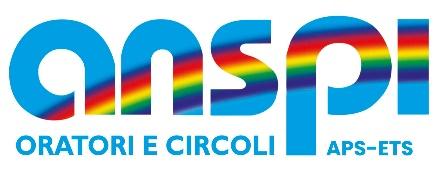 PARROCCHIA DI SAN MICHELE ARCANGELO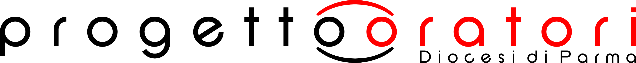 LESIGNANO DE’ BAGNI (PR)Modulo di iscrizione GREST 2022Dati del bambino/della bambinaDati del genitore/dei genitori o di chi ne fa le veciSettimane a cui partecipareData, _____________________Firma di entrambi i genitori (o di chi ne fa le veci)______________________________________________________________________________________________________In caso di firma di un genitore:In qualità di esercente la responsabilità genitoriale, il genitore firmatario (o altro esercente la responsabilità), sottoscrivendo il presente modulosi assume la piena responsabilità di informare adeguatamente l ‘altro genitore (o altro esercente della responsabilità genitoriale)e dichiara di agire e sottoscrivere il presente modulo in pieno accordo con il coniuge o altro esercente della responsabilità genitoriale.___________________________________________________AUTORIZZAZIONIChiedo che mio figlio/a sia iscritto/a al grest nelle settimane sopra indicate e:dichiaro di aver preso visione e di accettare il regolamento del Grestautorizzo mio/a figlio/a a partecipare alle attività organizzate nel periodo di frequenza al grest presso l’oratorio ___________________________________ sito in via ______________________ - _______________ (_____)autorizzo mio figlio a partecipare ad eventuali gite e uscite in paese, organizzate all’interno del programma di attività del grestesonero la parrocchia da qualsiasi danno a cose e/o a persone che mio figlio/a dovesse provocare durante lo svolgimento delle attivitàAUTOCERTIFICAZIONEDICHIARO SOTTO LA MIA RESPONSABILITA’Che mio figlio/a è idoneo/a alla pratica sportiva non agonistica e pertanto può partecipare alle attività che verranno svolte durante il periodo del centro estivo.Che ho dato agli organizzatori tutte le informazioni necessarie essenziali riguardo alle allergie, intolleranze alimentari e problemi di salute.Data, _____________________Firma di entrambi i genitori (o di chi ne fa le veci)______________________________________________________________________________________________________In caso di firma di un genitore:In qualità di esercente la responsabilità genitoriale, il genitore firmatario (o altro esercente la responsabilità), sottoscrivendo il presente modulosi assume la piena responsabilità di informare adeguatamente l ‘altro genitore (o altro esercente della responsabilità genitoriale)e dichiara di agire e sottoscrivere il presente modulo in pieno accordo con il coniuge o altro esercente della responsabilità genitoriale.___________________________________________________Espressione del consenso al trattamento dei dati personaliSe minorenne: Noi sottoscritti   ______________________________________________________________________________ in qualità di Genitori di   ___________________________________________________________________________________ ,Dichiaro/iamo di aver ricevuto e compreso l’informativa per il trattamento dei dati personali che mi avete consegnato ai sensi dell'articolo 13 del Regolamento UE 2016/679, e conseguentemente:                              □      esprimo/iamo il consenso                                           □    nego/hiamo il consenso a trattare e a comunicare i dati comuni di mio/a figlio/a, dei familiari e dei referenti nei termini indicati nell’informativa, di cui questa dichiarazione di consenso è parte integrante,                          □      esprimo/iamo il consenso                                           □    nego/hiamo il consenso a trattare e a comunicare i dati personali anche particolari di mio/a figlio/a, dei familiari e dei referenti nei termini indicati nell’informativa, di cui questa dichiarazione di consenso è parte integrante,Firma di entrambi i genitori (se minorenne):__________________________________________________________________________________________________________________________________________________Liberatoria per la realizzazione di riprese foto/video nei serviziCon la presente inoltre                          □      esprimo/iamo il consenso                                           □    nego/hiamo il consenso a riprendere, a mezzo attrezzatura fotografica, videocamere e simili, me stesso/mio/a figlio/a nei vari momenti della sua presenza presso il Servizio e a riprodurre e utilizzare la mia/sua immagine ai fini di:documentazione delle attività ricreative e didattiche svolte presso il Servizio ad uso interno e ad uso esterno per fini di divulgazione durante convegni, ambiti di studio, rendicontazioni e in generale a scopo promozionale;produzione di materiale audiovisivo di informazione, divulgazione, documentazione relativo all’organizzazione, al funzionamento e alle modalità di accesso ai servizi educativi;promozione dei servizi educativi offerti Eidè Società Cooperativa Sociale Onlus e dalla Parrocchia a mezzo di spazi web/social e/o materiale promozionale di titolarità degli stessi.Filmati e immagini fotografiche saranno di proprietà di Eidè Società Cooperativa Sociale Onlus e non verranno cedute a terzi. Il/la sottoscritto/a si impegna a rispettare la normativa in vigore in materia di privacy relativamente alla documentazione in suo possesso riferita ad altri utenti ed operatori della struttura: è consentito effettuare riprese video o fotografiche, purché durante occasioni di eventi aperti e purché le immagini non siano destinate alla diffusione o ad un uso commerciale, ma esclusivamente ad un uso privato familiare.Firma di entrambi i genitori (se minorenne):__________________________________________________________________________________________________________________________________________________In caso di firma di un genitore:In qualità di esercente la responsabilità genitoriale, il genitore firmatario (o altro esercente la responsabilità), sottoscrivendo il presente modulosi assume la piena responsabilità di informare adeguatamente l ‘altro genitore (o altro esercente della responsabilità genitoriale)e dichiara di agire e sottoscrivere il presente modulo in pieno accordo con il coniuge o altro esercente della responsabilità genitoriale.___________________________________________________CognomeNomeLuogo di nascitaData di nascitaData di nascitaResidente aVia/Strada/Piazza Scuola frequentataAllergie e/o disturbiAltro da sapereAltro da sapereIn caso di ALLERGIE o INTOLLERANZE ALIMENTARI è obbligatorio presentare CERTIFICATO MEDICO per permettere di avere una dieta idonea. In caso di ALLERGIE o INTOLLERANZE ALIMENTARI è obbligatorio presentare CERTIFICATO MEDICO per permettere di avere una dieta idonea. In caso di ALLERGIE o INTOLLERANZE ALIMENTARI è obbligatorio presentare CERTIFICATO MEDICO per permettere di avere una dieta idonea. In caso di ALLERGIE o INTOLLERANZE ALIMENTARI è obbligatorio presentare CERTIFICATO MEDICO per permettere di avere una dieta idonea. In caso di ALLERGIE o INTOLLERANZE ALIMENTARI è obbligatorio presentare CERTIFICATO MEDICO per permettere di avere una dieta idonea. In caso di ALLERGIE o INTOLLERANZE ALIMENTARI è obbligatorio presentare CERTIFICATO MEDICO per permettere di avere una dieta idonea. In caso di ALLERGIE o INTOLLERANZE ALIMENTARI è obbligatorio presentare CERTIFICATO MEDICO per permettere di avere una dieta idonea. Genitore 1: Cognome e nomeGenitore 1: Cognome e nomeCellulareTel lavoro/Altroe-mail Genitore 2: Cognome e nomeGenitore 2: Cognome e nomeCellulareTel lavoro/Altroe-mail Ulteriori contatti•13 – 18 giugno 2022•20 – 24 giugno 2022•27 giugno – 1 luglio 2022Io sottoscrittoGenitore diIo sottoscrittoDataData